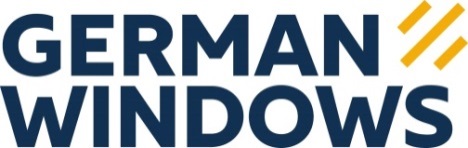 PresseinformationGERMAN WINDOWS, Woorteweg 12, 46354 Südlohn-OedingAbdruck honorarfrei. Belegexemplar und Rückfragen bitte an:dako pr, Manforter Str. 133, 51373 Leverkusen, Tel.: 02 14 – 20 69 1008/22-03GW GERMAN WINDOWS Südlohn GmbHMehr Sicherheit für ZuhauseHoher Einbruchschutz mit Fenstern von German WindowsAufgebrochene Fenster, eingeschlagene Scheiben – ein Einbruch in das eigene Zuhause ist für die meisten Menschen ein großer Schock. Oft ermöglichen unzureichend gesicherte Fenster den Eindringlingen leichten Zutritt. Wie die eigenen vier Wände wirkungsvoll vor ungebetenen Gästen geschützt werden können, zeigt Fensterhersteller German Windows (Südlohn-Oeding): Sein umfassendes Sicherheitszubehör ermöglicht einen Einbruchschutz, der optimal auf die persönlichen Vorstellungen und die individuelle Wohnsituation zugeschnitten ist.Trotz rückläufiger Tendenz war die Anzahl der Wohnungseinbrüche 2021 mit bundesweit 54.236 Fällen weiterhin auf einem hohem Niveau. Vielen Menschen stellt sich daher zunehmend die Frage, wie sich die eigenen Wände besser schützen lassen. Welche Maßnahmen wirkungsvoll sind, zeigt der bundesweite Hersteller German Windows: „Die Frage, welcher Einbruchschutz am besten ist, lässt sich nicht allgemeingültig beantworten. Er hängt ganz von den individuellen Wünschen und Bedürfnissen sowie der entsprechenden Wohnlage ab“, erklärt Gesamtvertriebsleiter Marc Schiffer.Optimale Sicherheit für individuelle BedürfnisseJe nach zu schützendem Bereich und persönlichen Vorstellungen der Bewohner bietet der Fensterhersteller im Bereich Kunststoff vier verschiedene Sicherheitsstufen an. Für schwer zugängliche Ober- und Dachgeschosse eignen sich dabei sowohl die Standardsicherheitsstufe (S1) als auch die erhöhte Sicherheitsstufe (S2). Da aber vor allem die Türen und Fenster in den Erd- und Kellergeschossen als Einstieg von Einbrechern genutzt werden, bedarf es dort eines höheren Schutzes. Hierfür bietet German Windows die optimale Sicherheitsstufe S3 und die geprüften Stufen RC2 sowie R2CN an. Dabei gilt: Je höher die Sicherheitsstufe, desto mehr Zubehör ist in den Fenstern verbaut.Um möglichen Angriffen auf die Scheibe vorzubeugen, verwendet German Windows auf Wunsch des Kunden und je nach Sicherheitsstufe ein schlagfestes Sicherheitsisolierglas. Ergänzend hält das Unternehmen weiteres Zubehör für den optimalen Einbruchschutz bereit. Dazu zählen unter anderem Sicherheitsbeschläge mit bis zu vierzehnfacher Pilzkopfverriegelung (S3), die eine feste Verbindung mit dem Sicherheitsschließstück garantieren. Somit wirken sie dem Aufhebeln der Fenster entgegen. Darüber hinaus können Fenster mit abschließbaren Oliven ausgestattet werden, die das Öffnen von innenliegenden Oliven durch nebenliegende Fensterflügel verhindern. Damit sie nicht von außen an- oder aufgebohrt werden, ist die Befestigung des Griffs zusätzlich mit einem Anbohrschutz versehen. „Außerdem bieten wir die Einrichtung von Kontaktpunkten in Fenster und Türen sowie im Glas integrierter Alarmspinnen an, die an eine Alarmanlage angebunden werden können“, so Schiffer. Damit bleibt ein Eindringen nicht lange unbemerkt: Unbefugtes Öffnen sowie Gewaltanwendungen werden über die Kontaktpunkte direkt an die Alarmanlage gemeldet.Weitere Informationen zu Fenstern mit hohem Einbruchschutz erhalten Fachhändler und Fensterprofis direkt beim Hersteller German Windows – per Telefon (02862-95080), E-Mail (info@germanwindows.de) oder auf der Website www.germanwindows.de (Rubrik „Sonderausstattungen“).ca. 3.150 ZeichenDieser Text sowie printfähiges Bildmaterial sind auch online abrufbar unter: www.dako-pr.de.Hintergrund Der Münsterländer Hersteller German Windows ist seit knapp vier Jahrzehnten eine feste Größe im deutschen Fenster- und Türenmarkt. Bis zur strategischen Umfirmierung im Jahr 2016 noch unter dem Namen „Athleticos“ bekannt, arbeitet das von Manfred Frechen gegründete und seit Mai 2021 von Helmut Paß geführte Familienunternehmen ausschließlich nach höchsten deutschen Qualitätsstandards. An sechs Standorten im gesamten Bundesgebiet beschäftigt German Windows dabei mehr als 450 Mitarbeiter. Mit Türen und Fenstern aus Kunststoff, Aluminium sowie Holz im Portfolio zählt German Windows zu den Vollsortimentern im Markt.Bildunterschriften[22-03 Einbruch]Der Einsatz von Sicherheitsbeschlägen mit Pilzkopfverriegelung des Fensterherstellers German Windows verhindert ein Aufhebeln der Elemente und garantiert somit einen optimalen Einbruchschutz.Foto: GW GERMAN WINDOWS, Südlohn-Oeding.[22-03 Fensterzubehoer]Individueller Einbruchschutz: Neben schlagfestem Sicherheitsisolierglas können Fenster von German Windows unter anderem mit abschließbaren Oliven sowie einem Anbohrschutz optimiert werden.Foto: GW GERMAN WINDOWS, Südlohn-Oeding.[22-03 Sicherheitsstufen]Für jeden Bereich die passende Sicherheitsstufe: Während Dach- und Obergeschosse schwer zugängliche Bereiche (2) sind, bieten Keller- und Erdgeschosse Einbrechern einen leichteren Zugang. Daher zählen letztere zu den sehr schützenswerten Bereichen (1).Foto: GW GERMAN WINDOWS, Südlohn-Oeding.Rückfragen beantwortet gernGERMAN WINDOWS		           	dako pr                                         Laura Nagel		           		Alisa Klose	Tel. : 0 28 62 – 95 08 – 122           	Tel.: 02 14 – 20 69 1-0		Fax : 0 28 62 – 95 08 12		Fax: 02 14 – 20 69 1-50Mail: l.nagel@germanwindows.de 	Mail: a.klose@dako-pr.de